Entrée : PREPAREZ LE CHEMIN DU SEIGNEUR – E13-95R/ Préparez le chemin du Seigneur, 
Ouvrez large la porte de vos cœurs : 
Il viendra le Sauveur, 
Et tout homme verra le salut de Dieu. 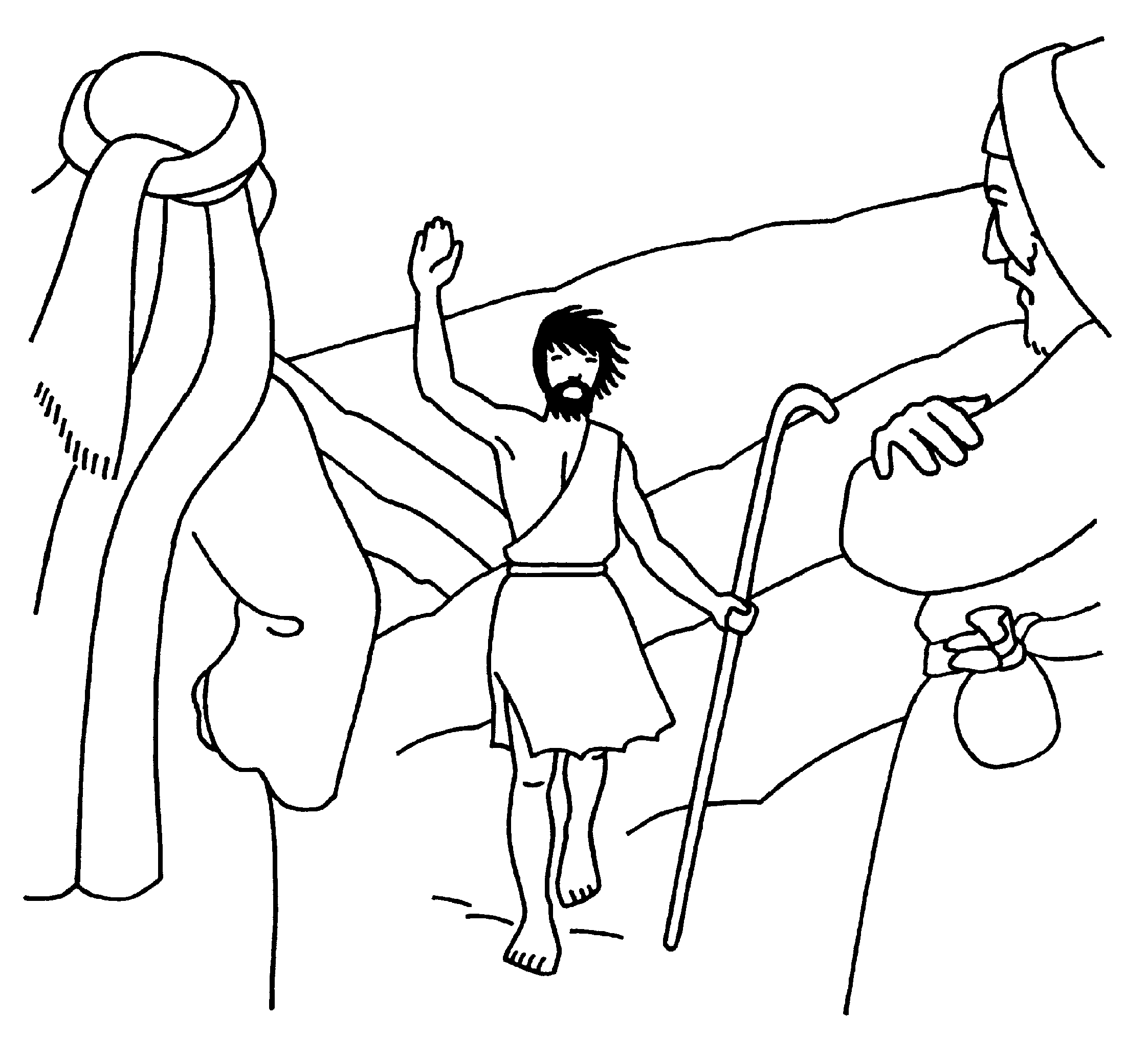 1. Ôte ta robe de tristesse, 
Plus de malheur, plus de détresse : 
C'est ton Sauveur qui vient vers toi, 
Il te vêtira de sa joie ! 2. Dis aux timides qui s'affolent : 
Ne craignez pas, prenez courage ! 
Dieu vient lui-même nous sauver, 
Il vous conduira vers sa joie ! 3. Vois les collines qui s'abaissent, 
Vois les ravins qui s'aplanissent, 
Vois le chemin qui s'est ouvert, 
Foule innombrable des sauvés !Kyrie – Messe Soleil des NationsPrends pitié de nous Seigneur, prends pitié de nous.Prends pitié de nous Seigneur, prends pitié de nous.1ère lecture :
Il jugera les petits avec Justice (Es 11, 1-10).Psaume. Ps. 112 (113) :En ces jours-là fleurira la Justice, grande paix jusqu’à la fin des temps.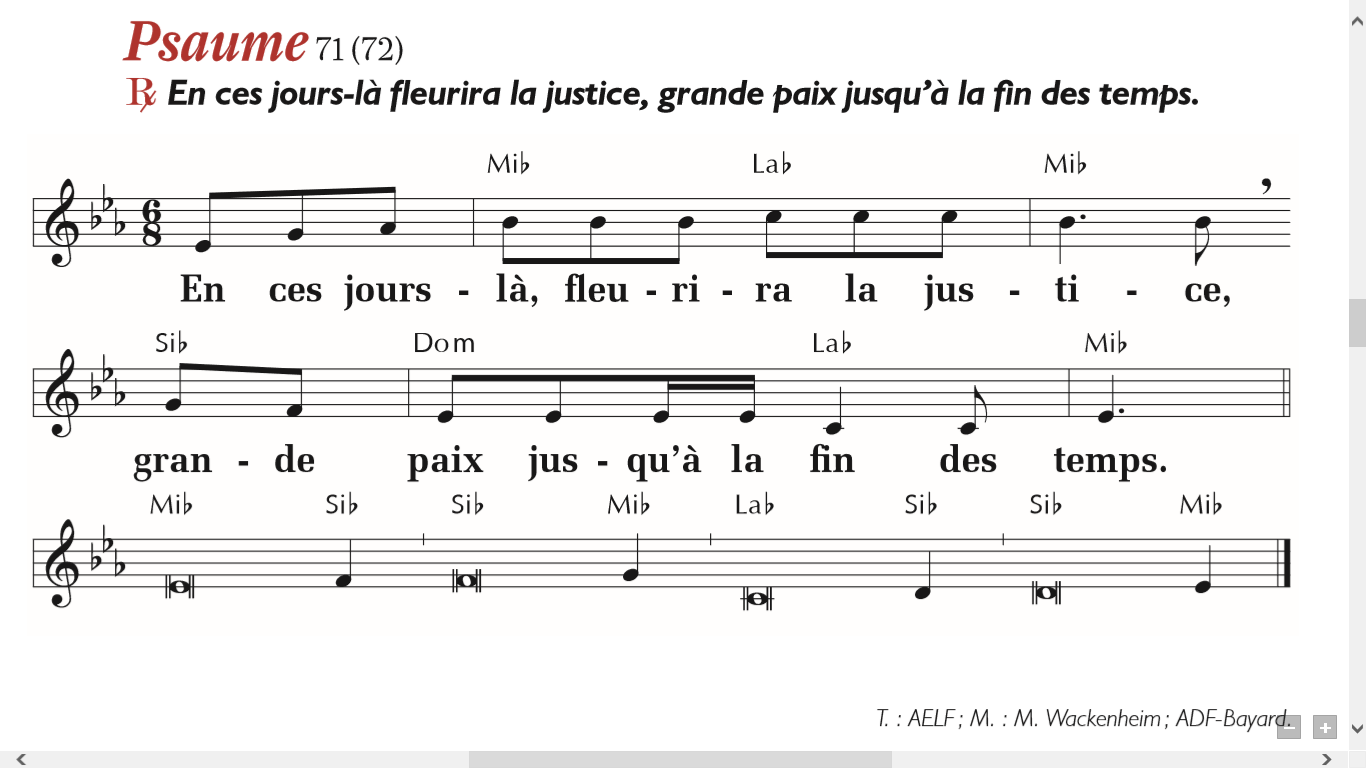 2ème lecture : Le Christ sauve tous les hommes (Rm 15, 4-9)Gloire à Jésus l’Emmanuel, Alléluia alléluia ! Prince de Paix dans Bethléem, Alléluia alléluia !Route vers le Père, tu rends droits nos chemins,
Proche est ton Royaume, viens combler nos ravins.
Gloire à Jésus...Évangile de Jésus Christ selon saint Matthieu (Mt 3, 1-12) « En ces jours-là, paraît Jean le Baptiste, qui proclame dans le désert de Judée : ‘Convertissez-vous, car le royaume des Cieux est tout proche.’ Jean est celui que désignait la parole prononcée par le prophète Isaïe : Voix de celui qui crie dans le désert : Préparez le chemin du Seigneur, rendez droits ses sentiers. Lui, Jean, portait un vêtement de poils de chameau, et une ceinture de cuir autour des reins ; il avait pour nourriture des sauterelles et du miel sauvage. Alors Jérusalem, toute la Judée et toute la région du Jourdain se rendaient auprès de lui, et ils étaient baptisés par lui dans le Jourdain en reconnaissant leurs péchés. Voyant beaucoup de pharisiens et de sadducéens se présenter à son baptême, il leur dit : ‘Engeance de vipères ! Qui vous a appris à fuir la colère qui vient ? Produisez donc un fruit digne de la conversion. N’allez pas dire en vous-mêmes : “Nous avons Abraham pour père” ; car, je vous le dis : des pierres que voici, Dieu peut faire surgir des enfants à Abraham. Déjà la cognée se trouve à la racine des arbres : tout arbre qui ne produit pas de bons fruits va être coupé et jeté au feu. « Moi, je vous baptise dans l’eau, en vue de la conversion. Mais celui qui vient derrière moi est plus fort que moi, et je ne suis pas digne de lui retirer ses sandales. Lui vous baptisera dans l’Esprit Saint et le feu. Il tient dans sa main la pelle à vanner, il va nettoyer son aire à battre le blé, et il amassera son grain dans le grenier ; quant à la paille, il la brûlera au feu qui ne s’éteint pas.’ »Prière universelleViens Emmanuel, viens, viens nous sauver !Sanctus – Messe Soleil des NationsSaint le Seigneur, Saint le Seigneur, Saint le Seigneur, Dieu de l’Univers ! (Bis)Agnus – Messe Soleil des Nations Agneau de Dieu qui enlèves le péché du monde,
Prends pitié, prends pitié de nous ! (bis)Agneau de Dieu qui enlèves le péché du monde,
Donnes nous, donnes nous la paix ! Après la communionSI L’ESPERANCE T’A FAIT MARCHER (G 213)1 - Si l'espérance t'a fait marcher    Plus loin que ta peur (bis)      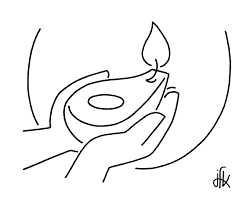 Tu auras les yeux levés.     Alors tu pourras tenir   Jusqu'au soleil de Dieu.         2 - Si la colère t'a fait crier     Justice pour tous (bis)      Tu auras le cœur blessé.   Alors tu pourras lutter  Avec les opprimés.       4 - Si la souffrance t'a fait pleurerDes larmes de sang, (bis)Tu auras les yeux lavés.Alors tu pourras prierAvec ton frère en croix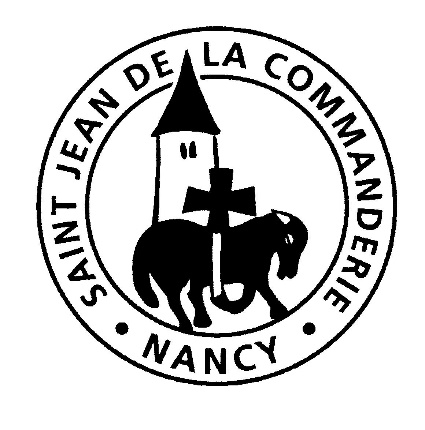 03 et 04 décembre 20162e dimanche du temps de l’aventÉglise Saint-Léon